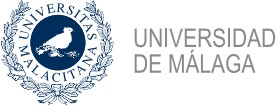 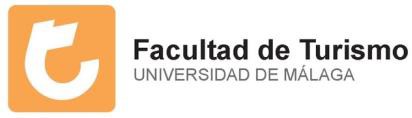 TABLA DE RECONOCIMIENTOS DE MOVILIDAD ESTUDIANTILF RENNES01CURSO 2022/2023*El programa semestral para estudiantes de intercambio no francoparlantes está formado por asignaturas en inglés de 4 ECTS cada una, más un curso de francés de 6 ECTS. El programa de asignaturas en francés para estudiantes de intercambio (Licence 3 Sciences de Gestion & Management) sigue una estructura similar. Por ello, y dada la especialización de los programas en administración y dirección de empresas, es aconsejable la convalidación por el bloque de libre optatividad.Asignaturas en Destino:Asignaturas en Destino:Asignaturas en Destino:Asignaturas en Destino:Reconocidas en el Grado en TurismoReconocidas en el Grado en TurismoReconocidas en el Grado en TurismoReconocidas en el Grado en TurismoReconocidas en el Grado en TurismoCódigo de la asignaturaAsignatura destino*SemestresCréditosCódigo de la asignaturaNombre de la asignaturaTipoSemestresCréditosUE01Management Accounting CostsSM14402Contabilidad de Gestión de Empresas TurísticasOP (optativa)1er Cuatrimestre6UE15Management Accounting 2: Planning and ControlSM24402Contabilidad de Gestión de Empresas TurísticasOP (optativa)1er Cuatrimestre6UE05Marketing Basics: from Strategy to PolicySM14304Marketing turístico OB-UMA1er Cuatrimestre6UE17Marketing: International MarketingSM24304Marketing turístico OB-UMA1er Cuatrimestre6